CFMS Spring General Meeting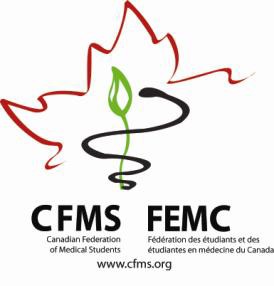 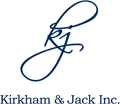 Fairmont Hotel Vancouver 900 West Georgia Street Vancouver, BCNote: this agenda is subject to changeThursday, April 23, 2015Thursday, April 23, 2015Thursday, April 23, 2015Thursday, April 23, 2015CFMS Business MeetingCFMS Business MeetingCFMS Business MeetingCFMS Business Meeting19:00 – 20:30CFMS Executive MeetingCFMS Executive OnlyCFMS Executive MeetingCFMS Executive OnlyCFMS Executive MeetingCFMS Executive Only20:00 – 23:00CFMS Representatives Meeting Representatives Only 20:00 – 22:00Pacific BallroomGlobal Health Program20:00 – 23:00Waddington RoomClick here for GHP AgendaPresidents’  RoundtablePresidents Only 20:00 – 23:00BoardroomFriday, April 24, 2015Friday, April 24, 2015Friday, April 24, 2015Friday, April 24, 2015CFMS Business MeetingPacific BallroomCFMS Business MeetingPacific BallroomCFMS Business MeetingPacific BallroomCFMS Business MeetingPacific BallroomIndependent Breakfast and CCME RegistrationIndependent Breakfast and CCME RegistrationIndependent Breakfast and CCME RegistrationIndependent Breakfast and CCME Registration7:00 – 9:45CFMS Representatives MeetingRepresentatives Only 8:00 – 9:00Pacific BallroomGlobal Health
Program 7:00 – 9:45Waddington RoomClick here forGHP AgendaPresidents’ Roundtable Presidents Only 7:00 – 9:45Boardroom8:30 – 9:00CFMS RegistrationAli Damji and Kendra KomsaGlobal Health
Program 7:00 – 9:45Waddington RoomClick here forGHP AgendaPresidents’ Roundtable Presidents Only 7:00 – 9:45Boardroom9:00 – 9:15Welcome & IntroductionChair, Anthea GirdwoodPresidents’ Roundtable Presidents Only 7:00 – 9:45Boardroom9:15- 9:45External Engagement PanelFMEQ, OMSA, CFPC,Western  RepresentativesModerated by Carl White UlyssePresidents’ Roundtable Presidents Only 7:00 – 9:45Boardroom9:45 – 10:00BreakBreakBreak10:00 – 10:30President’s ReportBryce DurafourtPresident’s ReportBryce DurafourtPresident’s ReportBryce Durafourt10:30 – 11:00Small Working Group #1Ali Damji and Kendra KomsaSmall Working Group #1Ali Damji and Kendra KomsaSmall Working Group #1Ali Damji and Kendra Komsa11:05 – 11:35Small Working Group #2Ali Damji and Kendra KomsaSmall Working Group #2Ali Damji and Kendra KomsaSmall Working Group #2Ali Damji and Kendra Komsa11:40 – 12:00Special Project: Meeting the Health Needs of CanadiansBryce Durafourt & Irfan KheraniSpecial Project: Meeting the Health Needs of CanadiansBryce Durafourt & Irfan KheraniSpecial Project: Meeting the Health Needs of CanadiansBryce Durafourt & Irfan Kherani12:00 – 13:00LunchLunchLunch13:00 – 14:30Education Session: Planning for the Transition to ResidencyAFMC Residency Update – Dr. G. Moineau AFMC Student Portal – Ms. F. Joanisse Updates to the MCCQE – Dr. M. I. BowmerCaRMS Research: Unmatched CMGs – Mr. I. Gold CFMS Education Projects – VariousFacilitated by Irfan KheraniEducation Session: Planning for the Transition to ResidencyAFMC Residency Update – Dr. G. Moineau AFMC Student Portal – Ms. F. Joanisse Updates to the MCCQE – Dr. M. I. BowmerCaRMS Research: Unmatched CMGs – Mr. I. Gold CFMS Education Projects – VariousFacilitated by Irfan KheraniEducation Session: Planning for the Transition to ResidencyAFMC Residency Update – Dr. G. Moineau AFMC Student Portal – Ms. F. Joanisse Updates to the MCCQE – Dr. M. I. BowmerCaRMS Research: Unmatched CMGs – Mr. I. Gold CFMS Education Projects – VariousFacilitated by Irfan Kherani14:30 – 14:45BreakBreakBreak14:45 – 15:30Finance Report Franco Rizzuti In CameraFinance Report Franco Rizzuti In CameraFinance Report Franco Rizzuti In Camera15:30 - 16:15Advocacy Panel & CFMS Position PapersChris Charles (VP Global Health)Anthea Girdwood (VP Communications)Brandon Maser (VP Services)Justin Neves (National Officer of Health Policy)Facilitated by Melanie Bechard (VP Government Affairs)Advocacy Panel & CFMS Position PapersChris Charles (VP Global Health)Anthea Girdwood (VP Communications)Brandon Maser (VP Services)Justin Neves (National Officer of Health Policy)Facilitated by Melanie Bechard (VP Government Affairs)Advocacy Panel & CFMS Position PapersChris Charles (VP Global Health)Anthea Girdwood (VP Communications)Brandon Maser (VP Services)Justin Neves (National Officer of Health Policy)Facilitated by Melanie Bechard (VP Government Affairs)16:15 – 16:30OverflowOverflowOverflow16:30– 17:30Mindfulness SessionOPEN TO ALLPacific BallroomResolutions Committee MeetingResolutions Committee OnlyRoom TBAGlobal Health Program16:30-18:30Waddington Room19:30 – 21:30Dinner - Salam BombayBurard Street & Alberni Street#217, 755 Burrard Street Vancouver, BC V6Z 1X6604-681-6300Dinner - Salam BombayBurard Street & Alberni Street#217, 755 Burrard Street Vancouver, BC V6Z 1X6604-681-6300Dinner - Salam BombayBurard Street & Alberni Street#217, 755 Burrard Street Vancouver, BC V6Z 1X6604-681-630021:30 –24:00CFMS Social EventTBCCFMS Social EventTBCCFMS Social EventTBCSaturday, April 25, 2015Saturday, April 25, 2015CFMS Business MeetingCFMS Business MeetingBreakfast at CMA Leadership SessionBreakfast at CMA Leadership Session6:30 – 7:45Wellness Event: Coastal RunLerly LuoPlease meet in Holiday Inn Hotel Lobby7:45 - 8:45Leadership Session: Registration & BreakfastCanadian Medical AssociationSheraton Wall Centre 1088 Burrard St. Vancouver ONRegistration: Junior Ballroom Foyer, 3rd Floor8:45 - 9:45Keynote Address 1Dr. Jeffrey Cohn9:45 – 10:45Keynote Address 2Dr. Carmel Martin10:45 – 11:15Break11:15 – 12:45Leadership  Workshops12:45 – 13:00Travel Back to Fairmont Hotel Vancouver13:00 – 13:45Lunch
Pacific Ballroom13:45 – 15:15Members Resolutions Session 1Chair, Anthea Girdwood15:15 – 15:30Break15:30 – 15:45AGM 2015 Windsor-WesternWindsor-Western  Representatives15:45 – 16:30Election of CFMS PresidentDr. Jesse Kancir16:30 – 17:30Members Resolutions Session 2Chair, Anthea Girdwood17:30 – 18:00Closing, Informal Q & A and Meeting EvaluationCFMS Executive CommitteeEveningIndependent or Faculty Specific Dinner22:00 – 24:00CFMS Social EventTBCSunday, April 26, 2015 (Optional)Sunday, April 26, 2015 (Optional)Canadian Conference on Medical EducationFairmont Hotel Vancouver & Hyatt Regency VancouverCanadian Conference on Medical EducationFairmont Hotel Vancouver & Hyatt Regency Vancouver8:00 – 10:00CaRMS ForumPacific Ballroom Fairmont Hotel Vancouver10:30 – 12:00Education Innovation Symposium: Leadership in Medical EducationRegency A-D Hyatt Regency Hotel12:00 – 13:00AFMC Learner ForumPacific Ballroom Fairmont Hotel Vancouver12:00 – 13:00CAME CFMS Learner EventLord Byron Hyatt Regency15:00 – 16:00Student Portal Information Session for StudentsLocation TBCMonday, April 27, 2015(Optional)Monday, April 27, 2015(Optional)Canadian Conference on Medical EducationFairmont Hotel Vancouver & Hyatt Regency VancouverCanadian Conference on Medical EducationFairmont Hotel Vancouver & Hyatt Regency Vancouver14:00 – 15:00CaRMS Panel – The Unmatched StudentWaddington Fairmont Hotel Vancouver15:30 – 17:00AFMC Hot Topic – Residency MatchRegency A-D Hyatt Regency Hotel